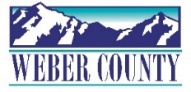 PUBLIC NOTICE is hereby given that the Board of Commissioners of Weber County, Utah will hold a regular commission meeting in the Commission Chambers at 2380 Washington Blvd., Ogden, Utah, on Tuesday, April 30, 2024, commencing at 10:00 a.m. This meeting is also available by Zoom: link- Join Zoom Meetinghttps://us06web.zoom.us/j/85260293450?pwd=eGpvYjRKKzNSb0p5L1NXemlLdEwvZz09Meeting ID: 852 6029 3450Passcode: 503230The agenda for the meeting consists of the following:Welcome- Commissioner HarveyPledge of Allegiance- Jessika Clarke   Invocation- Jim Retallick      Thought of the Day- Commissioner Bolos      Agenda Related Public Comments- (Comments will be taken for items listed on the agenda-              please limit comments to 3 minutes)-      Consent Items-Request for approval of warrants #101650-10176, #483690-483897 and #353-356 in the amount of $5,635,354.19.Request for approval of purchase orders in the amount of $26,207.93.Summary of warrants and purchase orders.Request for approval of minutes for the meeting held on April 23, 2024. Request for approval of new business licenses.Request from the Weber County Library for approval to surplus sixty Chromebooks.Request for approval of a Sponsorship Agreement by and between Weber County and Ogden City for the Acceler8 Wasatch Week Reception and Dinner.Request for approval of contracts by and between Weber County and the following individuals for services for the production of the Hunchback of Notre Dame-			Mitch Tarbox		Props Consultant			Jacob Watts		Projectionist ConsultantAction Items-Request for approval of a contract by and between Weber County and Laura J Fuller to represent indigent persons in the Second District Court when appointed by the court.Presenter: Jim RetallickRequest for approval of a charitable donation agreement between Weber County and the Friends of the Weber-Morgan Children’s Justice Center for the funding of a new children’s justice center.Presenter: Chris CrockettCommissioner Comments- (Stall of Fame)Adjourn-CERTIFICATE OF POSTINGThe undersigned duly appointed Executive Coordinator in the County Commission Office does hereby certify that the above notice and agenda were posted as required by law this 26th day of April, 2024.						_________________________________________											Shelly HalacyIn compliance with the Americans with Disabilities Act, persons needing auxiliary services for these meetings should call the Weber County Commission Office at 801-399-8405 at least 24 hours prior to the meeting. Information on items presented can be found by clicking highlighted words at the end of the item.   	